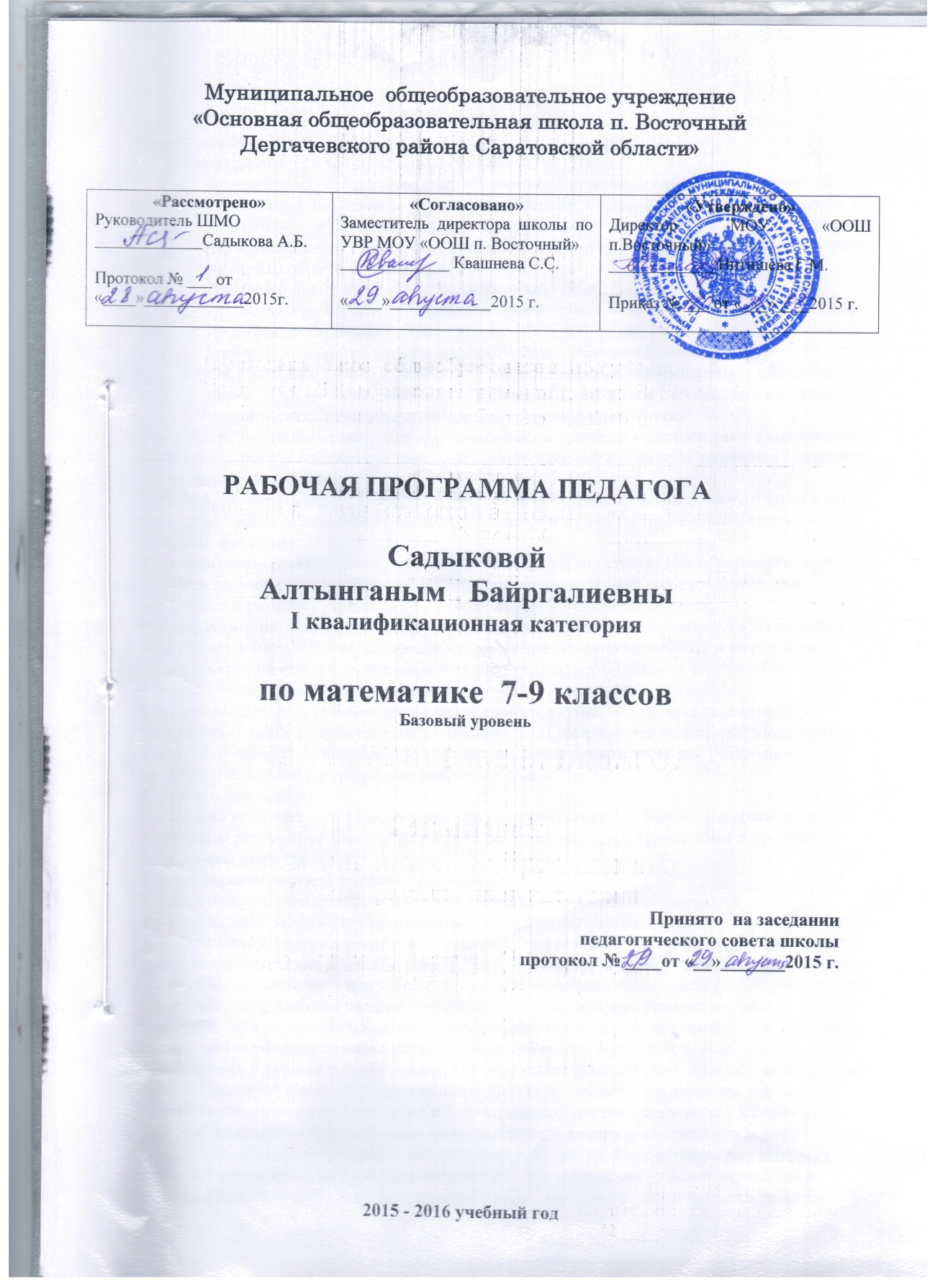  АННОТАЦИЯ К РАБОЧЕЙ ПРОГРАММЕ ПО УЧЕБНОМУ ПРЕДМЕТУ "МАТЕМАТИКА". 7-9 КЛАСС      Пояснительная запискаСтатус документаМатериалы для рабочей программы составлены на основе:Федерального компонента государственного стандарта среднего (полного) общего образования на базовом уровне: Приказ МО Российской Федерации № 1089 от 05.03.2004 «Об утверждении федерального компонента государственных образовательных стандартов начального общего, основного общего и среднего (полного) общего образования». Учебного плана МОУ «ООШ п.Восточный» на 2015-2016 уч.год.Примерной программы среднего(полного) общего образования : Письмо МОиН Российской Федерации №03-1263 от 07.07.2005г. «О примерных программах по учебным  предметам федерального базисного учебного плана»Федерального перечня учебников рекомендованных Министерством образования и науки РФ к использованию в учебном процессе в общеобразовательных учреждениях. Утвержденный приказом Минобрнауки России .с учетом требований к оснащению образовательного процесса в соответствии с содержанием учебных предметов компонента государственного стандарта общего образования,  базисного учебного плана 2004 года.Программа конкретизирует содержание предметных тем образовательного стандарта и дает примерное распределение учебных часов по разделам курса. Программа выполняет две основные функции.Информационно-методическая функция позволяет всем участникам образовательного процесса получить представление о целях, содержаниях. Общей стратегии обучения, воспитания и развития учащихся средствами данного учебного предмета.Организационно-планирующая функция предусматривает выделение этапов обучения, структурирование учебного материала, определение его количественных и качественных характеристик на каждом из этапов, в том числе для содержательного выполнения промежуточной аттестации учащихся.Программа определяет обязательную часть учебного курса. Программа содействует сохранению единого образовательного пространства, не сковывая творческой инициативы учителей  и авторов учебников, представляет широкие возможности для реализации различных подходов к построению учебного курса.Структура документа:Программа включает  три раздела : пояснительную записку; основное содержание с примерным распределением учебных часов по разделам курса; требования к уровню подготовки выпускников.Общая характеристика учебного предметаМатематическое образование в основной школе складывается из следующих содержательных компонентов (точные названия блоков): арифметика; алгебра; геометрия; элементы комбинаторики, теории вероятностей, статистики и логики. В своей совокупности они отражают богатый опыт обучения математике в нашей стране,  учитывают современные тенденции отечественной и зарубежной школы и позволяют реализовать поставленные перед школьным  образованием цели на информационно емком и практически значимом материале. Эти содержательные компоненты, развиваясь на протяжении всех лет обучения, естественным образом переплетаются и взаимодействуют в учебных курсах.Арифметика призвана способствовать  приобретению практических навыков, необходимых для повседневной жизни. Она служит базой для всего дальнейшего изучения математики, способствует логическому развитию и формированию умения пользоваться алгоритмами.Алгебра нацелена на формирование математического аппарата для решения задач из математики, смежных предметов, окружающей реальности. Язык алгебры подчеркивает значение математики как языка для построения математических моделей, процессов и явлений реального мира. Одной из основных задач изучения алгебры является развитие алгоритмического мышления, необходимого, в частности, для освоения курса информатики: овладение навыками дедуктивных рассуждений. Другой важной задачей изучения алгебры является получение  школьниками конкретных знаний о функциях как важнейшей математической модели для описания и исследования разнообразных процессов, для формирования у учащихся представлений о роли математики в развитии цивилизации и культуры.Геометрия – один из важнейших  компонентов  математического образования, необходимый для приобретения конкретных знаний о пространстве и практически значимых умений. Формирование языка описания объектов окружающего мира , для развития пространственного воображения и интуиции, математической культуры, для эстетической культуры, для эстетического воспитания учащихся. Изучение геометрии вносит вклад в развитие логического мышления, в формирование понятия доказательства.Элементы логики, комбинаторики, статистики и теории вероятностей становятся обязательным компонентом школьного образования, усиливающим его прикладное и практическое значение. Этот материал необходим, прежде всего, для формирования функциональной грамотности – умений воспринимать и анализировать информацию, представленную в различных формах, понимать вероятностный характер многих реальных зависимостей, производить простейшие вероятностные  расчеты. Изучение основ комбинаторики позволит учащемуся осуществлять рассмотрение случаев, перебор и подсчет числа вариантов, в том числе в простейших прикладных задачах.При изучении статистики и теории вероятностей обогащается представление о современной картине мира и методах его исследования, формируются понимание роли статистики как источника социально значимой информации и закладываются основы вероятностного мышления.Таким образом, в ходе освоения содержания курса учащиеся получают возможность :          развивать представления о числе и роли вычислений в человеческой практике; сформировать практические навыки выполнения устных, письменных, инструментальных вычислений развивать вычислительную культуру;          изучить свойства и графики элементарных функций, научиться использовать функционально- графические представления для описания и анализа реальных зависимостей ;          развивать пространственные представления и изобразительные умения, освоить основные факты и методы планиметрии, познакомиться с простейшими пространственными телами и их свойствами;          получить представления о статистических закономерностях в реальном мире и о  различных способах их изучения, об особенностях выводов и прогнозов, носящих вероятностный характер;         развить логическое мышление и речь – умения логически обосновывать суждения, проводить несложные систематизации приводить примеры и контрпримеры, использовать различные языки математики для иллюстраций, интерпретации, аргументации и доказательства;         сформировать представления об изучаемых понятиях и методах как важнейших средствах математического моделирования реальных процессов и явлений.Цели:Изучение математики на ступени основного общего образования направлено на достижение следующих целей :-овладение системой математических знаний и умений необходимых для применения в практической деятельности, изучения смежных дисциплин, продолжения образования;- интеллектуальное развитие, формирование качеств личности необходимых человеку для полноценной жизни в современном обществе , свойственных математической деятельности: ясности и точности мысли, критичности мышления, интуиции , логического мышления, элементов алгоритмической культуры, пространственных представлений, способностей к преодолению трудностей;- формирование представлений об идеях и методах математики как универсального языка науки и техники. Средства моделирования  явлений и процессов;-воспитание культуры личности, отношения к математике как к части общечеловеческой культуры, играющую особую роль в общественном развитии.                    Место предмета в Федеральном базисном учебном планеСогласно федеральному базисному учебному плану для образовательных учреждений Российской Федерации на изучение математики на ступени основного общего образования отводится не менее 875 часов из расчета 5 часов в неделю с 5 по 9 классДанная примерная программа рассчитана на 510 учебных часов изучения курса в 7, 8,9 классах. При этом в ней предусмотрен резерв свободного учебного времени  для использования разнообразных форм организации учебного процесса, внедрения современных методов обучения и педагогических технологий.                      Общеучебные умения , навыки  и способы деятельностиВ ходе преподавания в основной школе, работы над формированием у учащихся перечисленных в программе знаний и умений, следует обращать внимание на то, чтобы они овладевали умениями общеучебного характера, разнообразными способами деятельности, приобретали опыт :          планирования и осуществления алгоритмической деятельности, выполнения заданных и конструирования новых алгоритмов;          ясного, точного и грамотного изложения своих мыслей в устной и письменной речи, использования различных языков математики, свободного перехода с одного языка на другой для иллюстрации, интерпретации и доказательства;          проведения доказательных рассуждений, аргументации, выдвижения гипотез и их обоснования ;          поиска систематизации, анализа и классификации информации источников, включая учебную и справочную литературу, современные информационные технологии.                                   Результаты обученияРезультаты обучения представлены в Требованиях к уровню подготовки и задают систему итоговых результатов обучения, которых должны достигать все учащиеся, оканчивающие основную школу, и достижение которых является обязательным условием положительной аттестации ученика за курс основной школы Эти требования структурированы по трем компонентам : «знать/понимать», «уметь» «использовать приобретенные знания и умения в практической деятельности и в повседневной жизни». При этом последние два компонента представлены отдельно по каждому из разделов содержания.                                           Учебно-тематический план                                                   уроков  математикиКласс : 7Учитель  Садыкова Алтынганым БаиргалиевнаКоличество часов за год : 170В неделю 5 часовПлановых  контрольных работ:__18__ самостоятельных и практических работ:___50____Планирование составлено на основе программы для общеобразовательных учреждений: Алгебра 7-9 кл. составители Т.М.Бурмистрова – М;Просвещение,2009, рекомендованная департаментом образовательных программ и стандартом общего образования МОРФУчебник  Алгебра, Ю.Н.Макарычев и др. учебник для 7 класса общеобразовательных учреждений –М;Просвещение 2009 г.Учебник Геометрия 7 класс автор Атанасян Л.С.  Календарно – тематический план уроков математики                                     Содержание тем учебного курса 7 классаВыражения и их преобразования. Уравнения Числовые выражения и выражения с переменными. Числовое значение буквенного выражения. Равенство буквенных выражений. Тождество, доказательство тождеств. Простейшие преобразования выражений с переменными. Уравнение с одним неизвестным и его корень. Линейное уравнение. Решение задач с использованием линейных уравнений.Статистические характеристики Среднее арифметическое, размах и мода. Медиана как статистическая характеристика.Функции  Понятие функции. Область определения функции. Способы задания функции. График функции. Функция y = kx + b и её график. Геометрический смысл коэффициентов. Функция y = kx и ее график (прямая пропорциональность).Степень с натуральным показателем Степень с натуральным показателем и её свойства. Одночлен. Функции y = x2, y = x3 и их графики. Измерение величин. Абсолютная и относительная погрешности приближенного значения.Многочлены Многочлен. Степень многочлена. Сложение, вычитание и умножение многочленов. Разложение многочлена на множители: вынесением общего множителя за скобки, способом группировки.Формулы сокращённого умножения Формулы сокращенного умножения: квадрат суммы, квадрат разности, куб суммы и куб разности. Формула разности квадратов, формулы суммы кубов и разности кубов. Применение формул сокращенного умножения к разложению на множители.Системы линейных уравнений Линейное уравнение с двумя переменными, его графическая интерпретация. Система уравнений, понятие решения системы уравнений с двумя переменными; решение линейных систем подстановкой и алгебраическим сложением. Графическая интерпретация системы линейных уравнений с двумя переменными. Решение задач методом составления линейных систем уравнений.Требования к уровню подготовки учащихся, обучающихсяпо данной программе           В результате изучения алгебры в 7 классе ученик должен уметь:составлять буквенные выражения и формулы по условиям задач, осуществлять в выражениях и формулах числовые подстановки и выполнять соответствующие вычисления, осуществлять подстановку одного выражения в другое; выражать из формул одну переменную через остальные;выполнять основные действия со степенями с натуральным показателем, с многочленами; выполнять тождественные преобразования целых выражений; выполнять разложение многочленов на множители;решать линейные уравнения и уравнения, сводящиеся к ним, системы двух линейных уравнений,решать текстовые задачи алгебраическим методом, интерпретировать полученный результат, проводить отбор решений, исходя из формулировки задачи;изображать числа точками на координатной прямойопределять координаты точки плоскости, строить точки с заданными координатами;находить значение функции, заданной формулой, таблицей, графиком по ее аргументу; находить значение аргумента по значению функции, заданной графиком или таблицей;описывать свойства изученных функций (y = kx + b, y = kx, y = x2, y = x3) и строить их графики.использовать приобретенные знания и умения в практической деятельности и повседневной жизни для:выполнения расчётов по формулам, составления формул, выражающих зависимость между реальными величинами; нахождения нужной формулы в справочных материалахмоделирования практических ситуаций и исследование построенных моделей с использованием аппарата алгебры; описания зависимости между физическими величинами соответствующими формулами при исследовании несложных практических ситуаций;интерпретации графиков реальных зависимостей между величинами.Начальные понятия и теоремы геометрии. Возникновение геометрии из практики.Геометрические фигуры. Равенство в геометрии. Точка, прямая и плоскость. Отрезок, луч. Расстояние.Угол. Прямой угол. Острые и тупые углы. Вертикальные и смежные углы. Биссектриса угла.Параллельные и пересекающиеся прямые. Определения, доказательства, аксиомы и теоремы, следствия. Перпендикулярность прямых. Доказательство от противного. Теоремы о параллельности и перпендикулярности прямых.Перпендикуляр и наклонная к прямой.Треугольник. Прямоугольные, остроугольные и тупоугольные треугольники. Высота, медиана, биссектриса, средняя линия треугольника. Равнобедренные и равносторонние треугольники. Прямая и обратная теоремы, свойства и признаки равнобедренного треугольника.Признаки равенства треугольников. Неравенство треугольника. Сумма углов треугольника. Внешние углы треугольника. Зависимость между величинами сторон и углов треугольника.Признаки равенства прямоугольных треугольников.Построения с помощью циркуля и линейки. Основные задачи на построение: деление отрезка пополам, построение треугольника по трем сторонам, построение перпендикуляра к прямой, построение биссектрисы.В результате изучения геометрии ученик должензнать/понимать:существо  понятия  математического доказательства; приводить примеры доказательств;каким образом  геометрия возникла из практических задач землемерия; примеры геометрических объектов и утверждения о них, важных для практики;уметь:пользоваться геометрическим языком для описания предметов окружающего мира;распознавать геометрические фигуры, различать их взаимное расположение;изображать геометрические фигуры; выполнять чертежи по условию задач; осуществлять преобразования фигур; распознавать на чертежах, моделях и в окружающей обстановке основные фигуры, изображать их;проводить доказательные рассуждения при решении задач, используя известные теоремы, обнаруживая возможности для их использования; решать простейшие планиметрические задачи;использовать приобретенные знания и умения в практической деятельности и повседневной жизни для :описания реальных ситуаций на языке геометрии;решения геометрических задач;решения практических задач, связанных с нахождением геометрических величин (используя при необходимости справочники и технические средства);построений геометрическими инструментами (линейка, угольник, циркуль, транспортир).                                              Учебно-тематический плануроков математики в 8 классе Класс_____8 класс___________________________________________________Учитель:____Садыкова А.Б.._______Кол-во часов за год:Всего _____170__________________В неделю ____5 часов_________Плановых контрольных работ:____18______, самостоятельных и практических работ: _____51_ ________, тестов:___ ____Планирование составлено на основе ______программ для общеобразовательных учреждений: Москва «Просвещение» 2009  составитель Т.А.БурмистроваАлгебра 7-9 класс;, Геометрия 7-9 классУчебник Алгебра 8. / Ю.Н. Макарычев, Н.Г. Миндюк, К.И. Пешков,  С.В. Суворова. Под редакцией С.А. Теляковского. / М.: Просвещение,  2009г.Учебник Геометрия 7-9 /Л.С.Атанасян, В.Ф.Бутузов, Э.Г.Позняк, И.И.Юдина /М. Просвещение 2009 г./ Календарно- тематическое планирование                                     Содержание тем учебного курса в 8 классеПовторение изученного в 7 классе. Степень с натуральным показателем. Многочлены и действия над ними. Формулы сокращенного умножения. Разложения на множители. Линейные уравнения с одной переменнойЦель – повторить и закрепить изученный материал и применять знания , умения и навыки для дальнейшего изучения математикиРациональные дроби (20ч)Рациональная дробь. Основное свойство дроби, сокращение дробей. Сложение, вычитание, умножение и деление дробей. Преобразование рациональных выражений. Функция и её график.Цель – выработать умение выполнять тождественные преобразования рациональных выражений.Знать основное свойство дроби, рациональные, целые, дробные выражения; правильно употреблять термины «выражение», «тождественное преобразование», понимать формулировку заданий: упростить выражение, разложить на множители, привести к общему знаменателю, сократить дробь. Знать и понимать формулировку заданий: упростить выражение, разложить на множители, привести к общему знаменателю, сократить дробь, свойства обратной пропорциональности.Уметь осуществлять в рациональных выражениях числовые подстановки и выполнять соответствующие вычисления, выполнять действия сложения и вычитания с алгебраическими дробями, сокращать дробь, выполнять разложение многочлена на множители применением формул сокращенного умножения, выполнять преобразование рациональных выражений. Уметь осуществлять в рациональных выражениях числовые подстановки и выполнять соответствующие вычисления, выполнять действия умножения и деления с алгебраическими дробями, возводить дробь в степень, выполнять преобразование рациональных выражений; правильно употреблять функциональную терминологию (значение функции, аргумент, график функции), строить график обратной пропорциональности, находить значения функции y=k/x по графику, по формуле.3. Квадратные корни (18 ч) Понятие об иррациональном числе. Общие сведения о действительных числах. Квадратный корень, приближённое значение квадратного корня. Свойства квадратных корней. преобразования выражений, содержащих квадратные корни. Функция и её график. Цель – систематизировать сведения о рациональных числах и дать представление об иррациональных числах, расширив тем самым понятие числа; выработать умение выполнять простейшие преобразования выражений, содержащих квадратные корни.Знать определения квадратного корня, арифметического квадратного корня, какие числа называются рациональными, иррациональными, как обозначается множество рациональных чисел; свойства арифметического квадратного корня.Уметь выполнять преобразование числовых выражений, содержащих квадратные корни; решать уравнения вида x2=а; находить приближенные значения квадратного корня; находить квадратный корень из произведения, дроби, степени, строить график функции и находить значения этой функции по графику или по формуле; выносить множитель из-под знака корня, вносить множитель под знак корня; выполнять преобразование выражений, содержащих квадратные корни.4. Квадратные уравнения (22 ч) Квадратное уравнение. Формулы корней квадратного уравнения. Теорема Виета. Решение рациональных уравнений. Решение задач, приводящих к квадратным и рациональным уравнениям.Цель – выработать умения решать квадратные уравнения, простейшие рациональные уравнения и применять из к решению задач.Знать, что такое квадратное уравнение, неполное квадратное уравнение, приведенное квадратное уравнение; формулы дискриминанта и корней квадратного уравнения, терему Виета и обратную ей.Уметь решать квадратные уравнения выделением квадрата двучлена, решать квадратные уравнения по формуле, решать неполные квадратные уравнения, решать квадратные уравнения с помощью теоремы, обратной теореме Виета, использовать теорему Виета для нахождения коэффициентов и свободного члена квадратного уравнения; решать текстовые задачи с помощью квадратных уравнений.Знать какие уравнения называются дробно-рациональными, какие бывают способы решения уравнений, понимать, что уравнение – это математический аппарат решения разнообразных задач математики, смежных областей знаний, практики.Уметь решать дробно-рациональные уравнения, решать уравнения графическим способом, решать текстовые задачи с помощью дробно-рациональных уравнений.5. Неравенства (20ч) Числовые неравенства и их свойства. Почленное сложение и умножение числовых неравенств. Применение свойств неравенств к оценке значения выражения. Линейное неравенство с одной переменной. Система линейных неравенств с одной переменной.Цель – выработать умения решать линейные неравенства с одной переменной и их системы.Знать определение числового неравенства с одной переменной, что называется решением неравенства с одной переменной, что значит решить неравенство, свойства числовых неравенств, понимать формулировку задачи «решить неравенство».Уметь записывать и читать числовые промежутки, изображать их на числовой прямой, решать линейные неравенства с одной переменной, решать системы неравенств с одной переменной.Уметь применять свойства неравенства при решении неравенств и их систем.6. Степень с целым показателем (7ч) Степень с целым показателем и её свойства. Стандартный вид числа. Запись приближенных значений. Действия над приближенными значениями.Цель – сформировать умение выполнять действия над степенями с целыми показателями, ввести понятие стандартного вида числа.Знать определение степени с целым и целым отрицательным показателем; свойства степени с целым показателями.Уметь выполнять действия со степенями с натуральным и целым показателями; записывать числа в стандартном виде, записывать приближенные значения чисел, выполнятьдействия над приближенными значениями.7. Элементы статистики и теории вероятностей (6 ч)Сбор и группировка статистических данных. Наглядное представление статистической информации8. Четырехугольники.( 12 ч) Параллелограмм, его свойства и признаки. Прямоугольник, квадрат, ромб, их свойства и признаки. Трапеция, средняя линия трапеции; равнобедренная трапеция.9.Понятие о площади  (14) плоских фигур. Равносоставленные и равновеликие фигуры.Площадь прямоугольника. Площадь параллелограмма, треугольника и трапеции (основные формулы).10.Подобие треугольников (18 ч); коэффициент подобия. Признаки подобия треугольников.Теорема Пифагора. Признаки равенства прямоугольных треугольников.11.Окружность (17 ч ) Центр, радиус, диаметр. Дуга, хорда. Сектор, сегмент. Центральный, вписанный угол; величина вписанного угла. Взаимное расположение прямой и окружности, двух окружностей. Касательная и секущая к окружности, равенство касательных, проведенных из одной точки. Метрические соотношения в окружности: свойства секущих, касательных, хорд. Окружность, вписанная в треугольник, и окружность, описанная около треугольника.12.Итоговое повторение (12 ч)ТРЕБОВАНИЯ К УРОВНЮ ПОДГОТОВКИ ВЫПУСКНИКОВВ результате изучения математики ученик должензнать/пониматьсущество понятия математического доказательства; примеры доказательств;существо понятия алгоритма; примеры алгоритмов;как используются математические формулы, уравнения и неравенства; примеры их применения для решения математических и практических задач;как математически определенные функции могут описывать реальные зависимости; приводить примеры такого описания;как потребности практики привели математическую науку к необходимости расширения понятия числа;вероятностный характер многих закономерностей окружающего мира; примеры статистических закономерностей и выводов;каким образом геометрия возникла из практических задач землемерия; примеры геометрических объектов и утверждений о них, важных для практики;смысл идеализации, позволяющей решать задачи реальной действительности математическими методами, примеры ошибок, возникающих при идеализации;уметьсоставлять буквенные выражения и формулы по условиям задач; осуществлять в выражениях и формулах числовые подстановки и выполнять соответствующие вычисления, осуществлять подстановку одного выражения в другое; выражать из формул одну переменную через остальные;выполнять основные действия со степенями с целыми показателями, с многочленами и с алгебраическими дробями; выполнять разложение многочленов на множители; выполнять тождественные преобразования рациональных выражений;применять свойства арифметических квадратных корней для вычисления значений и преобразований числовых выражений, содержащих квадратные корни;решать линейные, квадратные уравнения и рациональные уравнения, сводящиеся к ним, системы двух линейных уравнений и несложные нелинейные системы;решать текстовые задачи алгебраическим методом, интерпретировать полученный результат, проводить отбор решений, исходя из формулировки задачи;находить значения функции, заданной формулой, таблицей, графиком по ее аргументу; находить значение аргумента по значению функции, заданной графиком или таблицей;определять свойства функции по ее графику; применять графические представления при решении уравнений, систем, неравенств;описывать свойства изученных функций, строить их графики;использовать приобретенные знания и умения в практической деятельности и повседневной жизни для:выполнения расчетов по формулам, составления формул, выражающих зависимости между реальными величинами; нахождения нужной формулы в справочных материалах;моделирования практических ситуаций и исследования построенных моделей с использованием аппарата алгебры;описания зависимостей между физическими величинами соответствующими формулами при исследовании несложных практических ситуаций;интерпретации графиков реальных зависимостей между величинами;                                                   Учебно-тематический плануроков математики в 9 классе Класс_____9 класс___________________________________________________Учитель:____Садыкова А.Б.._______Кол-во часов за год:Всего _____170__________________В неделю ____5 часов_________Плановых контрольных работ:__________, самостоятельных и практических работ: ______ ________, тестов:___ ____Планирование составлено на основе ______программ для общеобразовательных учреждений: Москва «Просвещение» 2009  составитель Т.А.БурмистроваАлгебра 7-9 класс;, Геометрия 7-9 классУчебник Алгебра 8. / Ю.Н. Макарычев, Н.Г. Миндюк, К.И. Пешков,  С.В. Суворова. Под редакцией С.А. Теляковского. / М.: Просвещение,  2009г.Учебник Геометрия 7-9 /Л.С.Атанасян, В.Ф.Бутузов, Э.Г.Позняк,И.И.Юдина /М. Просвещение 2009 г./ Календарно – тематическое планированиеСодержание тем учебного курса  в 9 классеСвойства функций. Квадратичная функция.Основная цель – расширить сведения о свойствах функций, ознакомить учащихся со свойствами и графиком квадратичной функцииУравнения и неравенства с одной переменной .Основная цель -  систематизировать и обобщить сведения  о решении целых и дробных уравнений с одной переменной, сформировать умение решать неравенства вида ах2+ вх+с»0 или ах2+вх+с «0, где а= 0Уравнения и неравенства с двумя переменными.Основная цель – выработать умение решать простейшие системы, содержащие уравнение второй степени с двумя переменными, и текстовые задачи с помощью составления таких систем.Прогрессии.Основная цель – дать понятие об арифметической и геометрической прогрессиях как числовых последовательностях особого вида.Элементы комбинаторики и теории вероятностей.Основная цель – ознакомить учащихся с понятиями перестановки, размещения, сочетания и соответствующими формулами для подсчета их числа; ввести понятия относительной частоты и вероятностей случайного события.Векторы. Метод координат.Основная цель –научить учащихся выполнять действия над векторами как направленными отрезками, что важно для применения векторов в физике; познакомить с использованием векторов и метода координат при решении геометрических задач.Соотношение между сторонами и углами треугольника. Скалярное произведение векторов.Основная цель – развить умение учащихся применять тригонометрический аппарат при решении геометрических задачДлина окружности и площадь круга.Основная цель – расширить знания учащихся о многоугольниках; рассмотреть понятия длины окружности и площади круга и формулы для их вычисления.Движения.Основная цель -  познакомить учащихся с понятием движения и его свойствами, с основными видами движений, со взаимоотношениями наложений и движений.Об аксиомах геометрии.Основная цель – дать более глубокое представление о системе аксиом планиметрии и аксиоматическом методе.Начальные сведения из стереометрии.Основная цель -  дать начальное представление о телах и поверхностях в пространстве ;  познакомить учащихся с основными формулами для вычисления площадей поверхностей и объемов тел.ТРЕБОВАНИЯ К УРОВНЮ ПОДГОТОВКИ ВЫПУСКНИКОВВ результате изучения математики ученик должензнать/пониматьсущество понятия математического доказательства; примеры доказательств;существо понятия алгоритма; примеры алгоритмов;как используются математические формулы, уравнения и неравенства; примеры их применения для решения математических и практических задач;как математически определенные функции могут описывать реальные зависимости; приводить примеры такого описания;как потребности практики привели математическую науку к необходимости расширения понятия числа;вероятностный характер многих закономерностей окружающего мира; примеры статистических закономерностей и выводов;каким образом геометрия возникла из практических задач землемерия; примеры геометрических объектов и утверждений о них, важных для практики;смысл идеализации, позволяющей решать задачи реальной действительности математическими методами, примеры ошибок, возникающих при идеализации;уметьсоставлять буквенные выражения и формулы по условиям задач; осуществлять в выражениях и формулах числовые подстановки и выполнять соответствующие вычисления, осуществлять подстановку одного выражения в другое; выражать из формул одну переменную через остальные;выполнять основные действия со степенями с целыми показателями, с многочленами и с алгебраическими дробями; выполнять разложение многочленов на множители; выполнять тождественные преобразования рациональных выражений;применять свойства арифметических квадратных корней для вычисления значений и преобразований числовых выражений, содержащих квадратные корни;решать линейные, квадратные уравнения и рациональные уравнения, сводящиеся к ним, системы двух линейных уравнений и несложные нелинейные системы;решать текстовые задачи алгебраическим методом, интерпретировать полученный результат, проводить отбор решений, исходя из формулировки задачи;находить значения функции, заданной формулой, таблицей, графиком по ее аргументу; находить значение аргумента по значению функции, заданной графиком или таблицей;определять свойства функции по ее графику; применять графические представления при решении уравнений, систем, неравенств;описывать свойства изученных функций, строить их графики;использовать приобретенные знания и умения в практической деятельности и повседневной жизни для:выполнения расчетов по формулам, составления формул, выражающих зависимости между реальными величинами; нахождения нужной формулы в справочных материалах;моделирования практических ситуаций и исследования построенных моделей с использованием аппарата алгебры;описания зависимостей между физическими величинами соответствующими формулами при исследовании несложных практических ситуаций;интерпретации графиков реальных зависимостей между величинами;Способы и формы оценивания образовательныхрезультатов, средства контроляЛичностно-ориентированное образование предусматривает дифференцированный подход к обучению с учетом уровня интеллектуального развития ученика, с учетом его подготовки по предмету, его способностей, задатков. При таком типе обучения  формы и  методы контроля  должны не только быть направлены на проверку усвоения каждым учеников обязательного минимума образования по математике, но и максимально учитывать индивидуальные особенности школьника.Для этого используются разные формы текущего и итогового контроля:проверка остаточных знаний; тестирование; контрольная работа; Оценивание происходит следующим образом:Задание считается выполненным безупречно, если содержание ответа точно соответствует вопросу, указывает на наличие у школьника необходимых теоретических знаний и практических навыков, окончательный ответ дан при правильном ходе решения и аккуратном оформлении. Задание считается невыполненным, если ученик не приступил к его выполнению или допустил в нем погрешность, считающуюся в соответствии с целью работы ошибкой.Оценка за усвоение темы выставляется на основе всех текущих отметок. Особый вес придается оценкам за итоговую контрольную работу или ответы учащихся на зачетном занятии по всей теме. Годовая оценка должна отражать фактический уровень знаний учащихся на конец учебного года.Для оценивания результатов обучения используются следующие нормы оценок: Основными формами проверки знаний и умений учащихся по математике являются письменная контрольная работа и устный опрос. При оценке письменных и устных ответов учитель в первую очередь учитывает показанные учащимися знания и умения. Оценка зависит также от наличия и характера погрешностей, допущенных учащимися. Среди погрешностей выделяются ошибки и недочеты. Погрешность считается ошибкой, если она свидетельствует о том, что ученик не овладел основными знаниями, умениями, указанными в программе. К недочетам относятся погрешности, свидетельствующие о недостаточно полном или недостаточно прочном усвоении основных знаний и умений или об отсутствии знаний, не считающихся в программе основными. Недочетами также считаются: погрешности, которые не привели к искажению смысла полученного учеником задания или способа его выполнения; неаккуратная запись; небрежное выполнение чертежа. Граница между ошибками и недочетами является в некоторой степени условной. При одних обстоятельствах допущенная учащимися погрешность может рассматриваться учителем как ошибка, в другое время и при других обстоятельствах — как недочет. Задания для устного и письменного опроса учащихся состоят из теоретических вопросов и задач. Ответ на теоретический вопрос считается безупречным, если по своему содержанию полностью соответствует вопросу, содержит все необходимые теоретические факты я обоснованные выводы, а его изложение и письменная запись математически грамотны и отличаются последовательностью и аккуратностью. Решение задачи считается безупречным, если правильно выбран способ решения, само решение сопровождается необходимыми объяснениями, верно выполнены нужные вычисления и преобразования, получен верный ответ, последовательно и аккуратно записано решение. Оценка ответа учащегося при устном и письменном опросе проводится по пятибалльной системе, т. е. за ответ выставляется одна из отметок: 2 (неудовлетворительно), 3 (удовлетворительно), 4 (хорошо), 5 (отлично). Учитель может повысить отметку за оригинальный ответ на вопрос или оригинальное решение задачи, которые свидетельствуют о высоком математическом развитии учащегося; за решение более сложной задачи или ответ на более сложный вопрос, предложенные учащемуся дополнительно после выполнения им заданий.  Критерии ошибок  К грубым ошибкам относятся ошибки, которые обнаруживают незнание учащимися формул, правил, основных свойств, теорем и неумение их применять; незнание приемов решения задач, рассматриваемых в учебниках, а также вычислительные ошибки, если они не являются опиской; К не грубым ошибкам относятся: потеря корня или сохранение в ответе постороннего корня; отбрасывание без объяснений одного из них и равнозначные им; К недочетам относятся: нерациональное решение, описки, недостаточность или отсутствие пояснений, обоснований в решениях. Оценка устных ответов учащихся Ответ оценивается отметкой «5», если ученик: полно раскрыл содержание материала в объеме, предусмотренном программой и учебником, изложил материал грамотным языком в определенной логической последовательности, точно используя математическую терминологию и символику; правильно выполнил рисунки, чертежи, графики, сопутствующие ответу; показал умение иллюстрировать теоретические положения конкретными примерами, применять их в новой ситуации при выполнении практического задания; продемонстрировал сформированность и устойчивость используемых при отработке умений и навыков, усвоение ранее изученных сопутствующих вопросов; отвечал самостоятельно без наводящих вопросов учителя. Возможны одна - две неточности при освещении второстепенных вопросов или в выкладках, которые ученик легко исправил по замечанию учителя. Ответ оценивается отметкой «4», если он удовлетворяет в основном требованиям на оценку «5», но при этом имеет один из недостатков: в изложении допущены небольшие пробелы, не исказившие математическое содержание ответа; допущены один – два недочета при освещении основного содержания ответа, исправленные по замечанию учителя; допущены ошибка или более двух недочетов при освещении второстепенных вопросов или в выкладках, легко исправленные по замечанию учителя. Отметка «3» ставится в следующих случаях: неполно или непоследовательно раскрыто содержание материала, но показано общее понимание вопроса и продемонстрированы умения, достаточные для дальнейшего усвоения программного материала (определенные «Требованиями к математической подготовке учащихся»); имелись затруднения или допущены ошибки в определении понятий, использовании математической терминологии, чертежах, выкладках, исправленные после нескольких наводящих вопросов учителя; ученик не справился с применением теории в новой ситуации при выполнении практического задания, но выполнил задания обязательного уровня сложности по данной теме; при знании теоретического материала выявлена недостаточная сформированность основных умений и навыков. Отметка «2» ставится в следующих случаях: не раскрыто основное содержание учебного материала; обнаружено незнание или непонимание учеником большей или наиболее важной части учебного материала; допущены ошибки в определении понятий, при использовании математической терминологии, в рисунках, чертежах или графиках, в выкладках, которые не исправлены после нескольких наводящих вопросов учителя. Оценка письменных контрольных работ учащихся Отметка «5» ставится, если: работа выполнена полностью; в логических  рассуждениях и обосновании решения нет пробелов и ошибок; в решении нет математических ошибок (возможна одна неточность, описка, не являющаяся следствием незнания или непонимания учебного материала). Отметка «4» ставится, если: работа выполнена полностью, но обоснования шагов решения недостаточны (если умение обосновывать рассуждения не являлось специальным объектом проверки); допущена одна ошибка или два-три недочета в выкладках, рисунках, чертежах или графиках (если эти виды работы не являлись специальным объектом проверки). Отметка «3» ставится, если: допущены более одной ошибки или более двух-трех недочетов в выкладках, чертежах или графиках, но учащийся владеет обязательными умениями по проверяемой теме. Отметка «2» ставится, если: допущены существенные ошибки, показавшие, что учащийся не владеет обязательными умениями по данной теме в полной мере.  Перечень учебно-методического обеспечении   1.СД-Р «Математика» практикум 5-11 классы, учебно -электронное издание        Издательство Экзамен  2.СД-Р «Алгебра» 7-9 классы виртуальный наставник, издательство «Просвещение»  3.СД-Р «Математика» 5-11 классы учебное электронное издание ДрофаСписок литературы:Алгебра: Учеб. для 7, 8, 9 кл. общеобразоват. учреждений / Ю. Н, Макарычев, Н. Г. Миндюк, К. И. Нешков, С. Б. Суворова; Под ред. С. А. Теляковского. – 9-е изд. – М.: Просвещение, 2009. – 238 с.: ил.Геометрия 7 – 9: Учеб. для общеобразоват. учреждений/ Л.С. Атанасян, В.Ф. Бутузов, С.Б. Кадомцев и др. – М.: Просвещение, 2009.Программа для общеобразовательных учреждений. Алдгебра 7-9 классы, Геометрия 7-9 классы. (Программы. Тематическое планирование)Москва «Просвещение» 2009 гАлгебра. Элементы статистики и теории вероятностей. Ю.Н. Макарычев, Н.Г. Миндюк, под редакцией С.А. Теляковского Москва «Просвещение» 2007Математика в таблицах. 5-11 классы. Справочные материалы. Москва«АСТ. Астрель»2004Б.Г. Зив, В.М. Мейлер, А.П. Баханский. Задачи по геометрии для 7 – 11 классов. – М.: Просвещение, 2003.С.М. Саакян, В.Ф. Бутузов. Изучение геометрии в 7-9 классах: Методические рекомендации к учебнику. Книга для учителя. – М.: Просвещение, 2001.Научно-теоретический и методический журнал «Математика в школе»Еженедельное учебно-методическое приложение к газете «Первое сентября» МатематикаЕдиный государственный экзамен 2009-2010. математика. Учебно-тренировочные материалы для подготовки учащихся / ФИПИ-М.:Интеллект-Цент, 2005-2007Учебно-методическое обеспечениеБурмистрова Т.А. Алгебра  7 - 9 классы. Программы общеобразовательных учреждений. М., «Просвещение», 2009.Геометрия: учеб, для 7—9 кл. / [Л. С. Атанасян,   В. Ф. Бутузов, С. В. Кадомцев и др.]. — М.: Просвещение, 2004 - 2008.Изучение геометрии в 7, 8, 9 классах: метод, рекомендации: кн. для учителя / [Л.С. Атанасян, В.Ф. Бутузов, Ю.А. Глазков и др.]. -   М.: Просвещение, 2003 — 2008.Макарычев Ю.Н., Миндюк Н.Г.  Элементы статистики и теории вероятностей. Алгебра. 7 – 9 классы. М., «Просвещение», 2008.  Макарычев Ю.Н., Миндюк Н.Г., Нешков К.И., Суворова С.Б. Алгебра. Учебник для 7 класса общеобразовательных  учреждений. М.,  «Просвещение», 2009Примерная программа общеобразовательных учреждений по геометрии 7–9 классы,  к учебному комплексу для 7-9 классов        (авторы Л.С. Атанасян, В.Ф. Бутузов, С.В. Кадомцев и др., составитель Т.А. Бурмистрова – М: «Просвещение», 2008 – М: «Просвещение», 2008. – с. 19-21).Примерная программа по математике (письмо Департамента государственной политики в образовании Минобрнауки России от  07.07.2005г № 03-1263)Стандарт основного общего образования по математике//«Вестник образования» -2004 - № 12 - с.107-119.Интернет-ресурсы Учебно-лабораторное оборудованиеКомпьютерПроекторАудиторная доска с меловой поверхностьюКомплект инструментов классных: линейка, транспортир, угольник (300, 600), угольник (450, 450), циркульАудиторная доска с магнитной поверхностью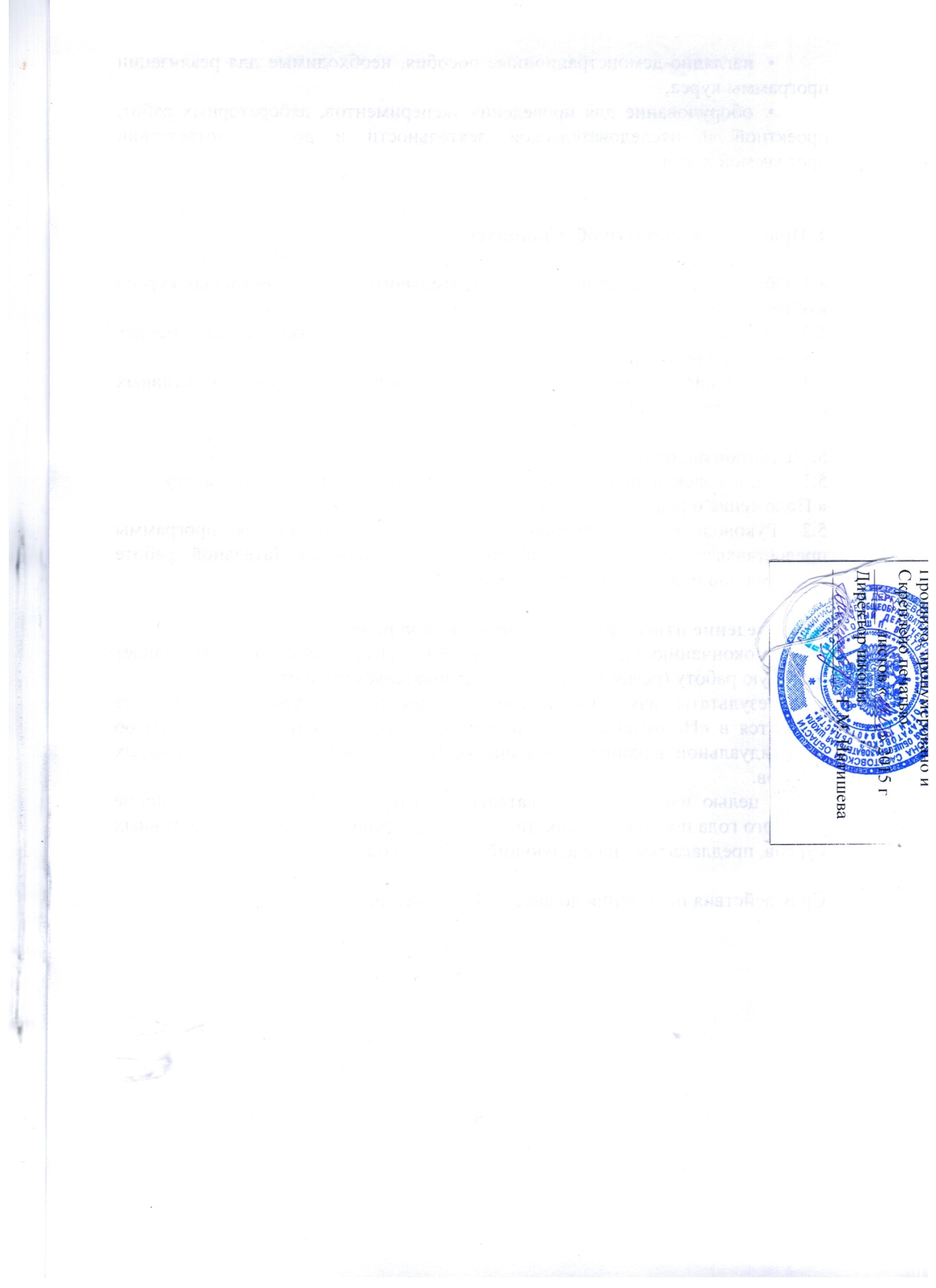 Рабочая программа составлена на основе● Федерального компонента государственных образовательных стандартов начального общего, основного общего и среднего (полного) общего образования (приказ МО РФ от 5 марта 2004 года №1089).● Примерной программы основного общего образования по математике (Сборник нормативных документов. Математика. М.: Дрофа, 2006).● Программы для общеобразовательных школ, лицеев и гимназий. Математика (составители: Г.М. Кузнецова, Н.Г. Миндюк. М.: Дрофа, 2004).● Сборника рабочих программ по алгебре. 7-9 классы: пособие для учителей общеобразов. учреждений / составитель Т.А.Бурмистрова. М.: Просвещение, 2011. – 96 с.● Сборника рабочих программ по геометрии. 7-9 классы: пособие для учителей общеобразоват. учреждений / составитель Т.А.Бурмистрова. М.: Просвещение, 2011. – 95 с.Программа рассчитанаДля реализации Рабочей программы используется учебно-методический комплектСтруктура рабочей программы соответствует положению о рабочей программе учебных предметов, курсов, дисциплин, элективных курсов муниципального  образовательного учрежденияОсновная общеобразовательная школа п.Восточный Дергачевского района Саратовской области Формы контроля:1. Контрольная работа2. Самостоятельная работа4. Проверочная работа5. Тестирование№СодержаниеКол-во часов по раделуКол-во часов по темеконтрольконтрольконтроль№СодержаниеКол-во часов по раделуКол-во часов по темек/рп/рс/р1Выражения, тождества, уравнения24142442Начальные геометрические сведения1071113Функции1481234Степень с натуральным показателем1371235Треугольники18121236Многочлены19112247Параллельные прямые13101118Формулы сокращенного умножения18102249Соотношения между сторонами и углами треугольника201421310Системы линейных уравнений12612311Повторение93411ИТОГО170102182030§№№ урокНазвание темы урока                        сроки                        сроки                        сроки                        сроки                        сроки                        сроки                        сроки§№№ урокНазвание темы урокаКол-во часовПо пл.По пл.По пл.Факт(примечание)ДиагностикаЭОРДиагностикаЭОР1Выражения, тождества, уравнения24 1Числовые выражения1тесттест2-3Выражения с переменными2Сам.рабСам.раб4-5Сравнение значений выражений26Свойства действий над числами17Свойства действий над числами18-10Тождества, тождественные преобразования выражений3Сам.рабСам.раб11Контрольная работа №1 по теме «Выражения с переменными. Преобразование выражений»112Уравнение и его корни113-15Линейное уравнение с одной переменной      3М.диктантМ.диктант16-19Решение задач с помощью уравнений4Пр.раб.Пр.раб.20-21Среднее арифметическое, размах и мода2Пр.раб.Пр.раб.22Медиана, как статистическая характеристика123Формулы1Сам.рСам.р24Контрольная работа №2 по теме «Решение линейных уравнений и задач с помощью линейных уравнений».12Начальные геометрические сведения1025Прямая и отрезок126Луч и угол1Сам.рабСам.раб27Сравнение отрезков и углов1Сам.рабСам.раб28-29Измерение отрезков. Измерение углов230Решение задач по теме Измерение отрезков131-32Перпендикулярные прямые233Решение задач по теме Перпендикулярные прямые134Контрольная работа по теме «Начальные геометрические сведения»1Сам.рабСам.раб3Функции 1435Что такое функция?136-38Вычисление значений функции по формуле3Сам.рабСам.раб39-40 График функции2тесттест41Прямая пропорциональность и ее график142-43Прямая пропорциональность и ее график2тесттест44-46Линейная функция и ее график3Сам.рабСам.раб47Задание функции несколькими формулами1СДСД48Контрольная работа по теме «Понятие функции. Линейная функция и ее график»14Степень с натуральным показателем1349-50Определение степени с натуральным показателем251-52Умножение и деление степеней253Возведение в степень произведения, степени и частного154Возведение в степень произведения, степени и частного155Одночлен и его стандартный вид1СДСД56-57Умножение одночленов. Возведение одночленов в степень.258-59Функции y = x2 и y = x3 и их графики2СДСД60О простых и составных числах161Контрольная работа №4 по темам «Степень с натуральным показателем и ее свойства. Одночлены».15Треугольники1862Треугольник1   63Первый признак равенства треугольников1Сам.рабСам.раб64Решение задач на применение  1 признака равенства треугольников165Медианы, биссектрисы и высоты треугольника166Свойства равнобедренного треугольника1тесттест   67Решение задач по теме Равнобедренный треугольник1Сам.рабСам.раб68-69Второй признак равенства треугольников270-71Третий признак равенства треугольников272Окружность1СДСД73Примеры задач на построение174Решение задач на построение175-77Решение задач на применение признаков равенства треугольников378Контрольная работа по теме Треугольники179Анализ контрольной работы16Многочлены1980-81Многочлен и его стандартный вид, степень многочлена.282-83Сложение и вычитание многочленов284Умножение одночлена на многочлен1тесттест85-86Умножение одночлена на многочлен2Сам.рабСам.раб87-89Вынесение общего множителя за скобки390Контрольная работа №5 по теме «Сумма и разность многочленов. Умножение одночлена на многочлен».1Сам.рабСам.раб91Умножение многочлена на многочлен192-93Умножение многочлена на многочлен294-96Разложение многочлена на множители способом группировки3797Деление с остатком1798Контрольная работа №6 по теме «Произведение многочленов. Разложение многочлена на множители».1Сам.рабСам.раб7Параллельные прямые13799-100Признаки параллельности двух прямых2117101Практические способы построения параллельных прямых1102Решение задач по теме признаки параллельности прямых1103Аксиома параллельных прямых1104-106Свойства параллельных прямых3СДСД107-110Решение задач по теме « параллельные прямые»4111Контрольная работа по теме параллельные прямые18Формулы сокращенного умножения18112-114Возведение в квадрат и в куб суммы и разности двух выражений3115Разложение на множители с помощью формул квадрата суммы и квадрата разности1Сам.рабСам.раб116Разложение на множители с помощью формул квадрата суммы и квадрата разности1117-118Умножение разности двух выражений на их сумму2119-120Разложение разности квадратов  на множители2тесттест121Разложение на множители суммы и разности кубов1122Разложение на множители суммы и разности кубов1Сам.рабСам.раб123Контрольная работа №7 по теме «Формулы сокращенного умножения»1124Преобразование целого выражения в многочлен1125Применение различных способов для разложения на множители1126Применение различных способов для разложения на множители1Сам.рабСам.раб127-128Возведение двучлена в степень2129Контрольная работа №8 по теме «Преобразование целых выражений»19Соотношениямежду сторонами и углами треугольника20130-131Сумма углов треугольника. Решение задач2132-133Соотношение между сторонами и углами треугольника2СДСД134-136Неравенство треугольника. Решение задач3137Контрольная работа по теме Соотношения между сторонами и углами треугольника1138-139Прямоугольные треугольники и некоторые их свойства. Решение задач на применение свойств прямоугольного треугольника2140-141Признаки равенства прямоугольных треугольников. Решение задач2142-143Расстояние от точки до прямой. Расстояние между параллельными прямыми2СДСД144-148Построение треугольника по трем элементам. Решение задач5149Контрольная работа по теме Треугольники110Системы линейных уравнений12150Линейное уравнение с двумя переменными и их системы1СДСД151-152График линейного уравнения с двумя переменными2153Системы линейных уравнений с двумя переменными1Сам.рабСам.раб154Способ подстановки1155Способ подстановки 1156-157Способ сложения2с/рс/р158-160Решение задач с помощью систем уравнения3тесттест161Контрольная работа №9 по теме « Системы линейных уравнений с двумя переменными»111Итоговое повторение материала9Сам.рабСам.раб162Итоговая контрольная работа1170Анализ контрольной работы1№СодержаниеКол-во часов по разделуКол-во часов по темамконтрольконтрольконтроль№СодержаниеКол-во часов по разделуКол-во часов по темамк/рп/рс/рРациональные дроби 2312254Четырехугольники149122Квадратные корни1912223Площадь148123Квадратные уравнения2111235Подобные треугольники1910234Неравенства208246Окружность1710124Степень с целым показателемЭлементы статистики      117112Повторение128211ИТОГО:17095162534№ урокаСодержание учебного материалаСодержание учебного материалаКол-во часовКол-во часов      Срокипо пл.          Срокипо пл.    фактфактфактфактфактДоп.лит..диагн.       Рациональные дроби                                  23       Рациональные дроби                                  23       Рациональные дроби                                  23       Рациональные дроби                                  23       Рациональные дроби                                  23       Рациональные дроби                                  23       Рациональные дроби                                  23Рациональные выраженияРациональные выражения11Основное свойство дробиОсновное свойство дроби22Сокращение дробейСокращение дробей22Сложение и вычитание дробей с одинаковыми знаменателямиСложение и вычитание дробей с одинаковыми знаменателями33Сложение и вычитание дробей с разными знаменателямиСложение и вычитание дробей с разными знаменателями33Контрольная работа по теме Сокращение, сложение и вычитание дробейКонтрольная работа по теме Сокращение, сложение и вычитание дробей11Умножение дробей .Возведение дроби в степень.22Деление дробейДеление дробей22Преобразование рациональных выраженийПреобразование рациональных выражений33Функция у=к/х и ее графикФункция у=к/х и ее график22Представление дроби в виде суммы дробейПредставление дроби в виде суммы дробей11Контрольная работа по теме «Рациональные дроби»Контрольная работа по теме «Рациональные дроби»11ЧетырехугольникиЧетырехугольники1414МногоугольникМногоугольник11Выпуклый многоугольник. ЧетырехугольникВыпуклый многоугольник. Четырехугольник11ПараллелограммПараллелограмм11Признаки параллелограммаПризнаки параллелограмма22Решение задач по теме Признаки параллелограммаРешение задач по теме Признаки параллелограмма11ТрапецияТрапеция11Решение задач по теме «трапеция»Решение задач по теме «трапеция»11ПрямоугольникПрямоугольник11Ромб и квадратРомб и квадрат11Осевая и центральная симметрииОсевая и центральная симметрии11Решение задач по теме»Прямоугольник. Ромб и квадрат»Решение задач по теме»Прямоугольник. Ромб и квадрат»11Решение задач  по теме «Четырехугольники»Решение задач  по теме «Четырехугольники»11Контрольная работа по теме «Четырехугольники»Контрольная работа по теме «Четырехугольники»11Квадратные корниКвадратные корни1919 Рациональные числа                                                          Рациональные числа                                                         11Иррациональные  числаИррациональные  числа22Квадратные корни. Арифметический квадратный кореньКвадратные корни. Арифметический квадратный корень22Уравнение х2 = аУравнение х2 = а11Нахождение приближенных значений квадратного корняНахождение приближенных значений квадратного корня11Функция у = √х и ее графикФункция у = √х и ее график11Квадратный корень из произведения и дробиКвадратный корень из произведения и дроби22Квадратный корень из степениКвадратный корень из степени22Контрольная работа по теме «Определение и свойства арифметического корня»Контрольная работа по теме «Определение и свойства арифметического корня»11Вынесение множителя из-под знака корня. Внесение множителя под знак корняВынесение множителя из-под знака корня. Внесение множителя под знак корня22Преобразование выражений, содержащих квадратные корниПреобразование выражений, содержащих квадратные корни33Контрольная работа по теме «Квадратные корни»Контрольная работа по теме «Квадратные корни»11ПлощадьПлощадь1414Понятие площади  многоугольникаПонятие площади  многоугольника11Площадь квадрата и прямоугольникаПлощадь квадрата и прямоугольника11Площадь параллелограммаПлощадь параллелограмма11 Решение задач по теме Площадь параллелограмма Решение задач по теме Площадь параллелограмма11Площадь  треугольникаПлощадь  треугольника11 Решение задач по теме Площадь  треугольника Решение задач по теме Площадь  треугольника11 Площадь трапеции Площадь трапеции11Решение задач по теме Площадь трапецииРешение задач по теме Площадь трапеции11Теорема ПифогораТеорема Пифогора11Теорема ПифогораТеорема Пифогора11Теорема Пифогора. Решение задачТеорема Пифогора. Решение задач11Решение задач по теме Площадь многоугольникаРешение задач по теме Площадь многоугольника11Решение задач .Подготовка к контрольной работеРешение задач .Подготовка к контрольной работе11Контрольная работа по теме «Теорема Пифагора. Площади»Контрольная работа по теме «Теорема Пифагора. Площади»11Квадратные уравненияКвадратные уравнения2121Определение квадратного уравнения. Неполные квадратные уравненияОпределение квадратного уравнения. Неполные квадратные уравнения22Неполные квадратные уравненияНеполные квадратные уравнения11Формулы корней квадратного уравненияФормулы корней квадратного уравнения11Формулы корней квадратного уравненияФормулы корней квадратного уравнения11Формулы корней квадратного уравненияФормулы корней квадратного уравнения11Решение задач с помощью квадратных уравненийРешение задач с помощью квадратных уравнений11Решение задач с помощью квадратных уравненийРешение задач с помощью квадратных уравнений11Теорема ВиетаТеорема Виета22Контрольная работа  «Квадратные уравнения»Контрольная работа  «Квадратные уравнения»11Решение дробных рациональных уравненийРешение дробных рациональных уравнений22Решение дробных рациональных уравненийРешение дробных рациональных уравнений22Решение задач с помощью рациональных уравненийРешение задач с помощью рациональных уравнений33Графический способ решения уравненийГрафический способ решения уравнений22Контрольная работа № 6 «Дробные рациональные уравнения»Контрольная работа № 6 «Дробные рациональные уравнения»11Подобные треугольникиПодобные треугольники1919Анализ контрольной работы. Пропорциональные отрезкиАнализ контрольной работы. Пропорциональные отрезки11Определение подобия треугольниковОпределение подобия треугольников11Отношение площадей подобных треугольниковОтношение площадей подобных треугольников11Первый признак подобия треугольниковПервый признак подобия треугольников11Второй признак подобия треугольниковВторой признак подобия треугольников11Решение задач на применение признаков подобия треугольниковРешение задач на применение признаков подобия треугольников11Признаки подобия треугольников ,Решение задачПризнаки подобия треугольников ,Решение задач11Контрольная работа по теме «Подобие треугольников»Контрольная работа по теме «Подобие треугольников»11Анализ контрольной работы. Средняя линия треугольниковАнализ контрольной работы. Средняя линия треугольников11Пропорциональные отрезки в прямоугольном треугольникеПропорциональные отрезки в прямоугольном треугольнике11Практическое приложение подобия треугольниковПрактическое приложение подобия треугольников11О подобии произвольных фигурО подобии произвольных фигур11Синус, косинус и тангенс острого угла в прямоугольном треугольникеСинус, косинус и тангенс острого угла в прямоугольном треугольнике11Решение задач на «Синус, косинус и тангенс острого угла в прямоугольном треугольнике»Решение задач на «Синус, косинус и тангенс острого угла в прямоугольном треугольнике»11Значения синуса, косинуса и тангенса для 300. 450, 600Значения синуса, косинуса и тангенса для 300. 450, 60011Соотношения между сторонами и углами в прямоугольном треугольникеСоотношения между сторонами и углами в прямоугольном треугольнике22Решение задач . Подготовка к контрольной работеРешение задач . Подготовка к контрольной работе11Контрольная работа по теме «Подобие треугольников»Контрольная работа по теме «Подобие треугольников»11Неравенства        20Неравенства        20Неравенства        20Неравенства        20Неравенства        20Неравенства        20Числовые неравенстваЧисловые неравенства11Числовые неравенстваЧисловые неравенства11Свойства числовых неравенствСвойства числовых неравенств11Свойства числовых неравенствСвойства числовых неравенств11Сложение и умножение числовых неравенствСложение и умножение числовых неравенств11Сложение и умножение числовых неравенствСложение и умножение числовых неравенств11Сложение и умножение числовых неравенствСложение и умножение числовых неравенств11Погрешность и точность приближенияПогрешность и точность приближения11Контрольная работа «Числовые неравенства и их свойства»Контрольная работа «Числовые неравенства и их свойства»11Пересечение и объединение множествПересечение и объединение множеств11Числовые промежуткиЧисловые промежутки11Числовые промежуткиЧисловые промежутки11Решение неравенств с одной переменнойРешение неравенств с одной переменной11Решение неравенств с одной переменнойРешение неравенств с одной переменной11Решение неравенств с одной переменнойРешение неравенств с одной переменной11Решение  систем неравенств с одной переменнойРешение  систем неравенств с одной переменной11Решение систем неравенств с одной переменнойРешение систем неравенств с одной переменной11Решение систем неравенств с одной переменнойРешение систем неравенств с одной переменной11Доказательство неравенствДоказательство неравенств11Контрольная работа  «Неравенства с одной переменной и их системы»Контрольная работа  «Неравенства с одной переменной и их системы»11ОкружностьОкружность1717Взаимное расположение прямой и окружностиВзаимное расположение прямой и окружности11Касательная к окружностиКасательная к окружности11Решение задач по теме «Касательная к окружности»Решение задач по теме «Касательная к окружности»11Градусная мера дуги окружностиГрадусная мера дуги окружности11Теорема о вписанном углеТеорема о вписанном угле11Решение задач на применение теоремы о вписанном углеРешение задач на применение теоремы о вписанном угле11Решение задач на применение теоремы о вписанном углеРешение задач на применение теоремы о вписанном угле11Свойства биссектрисы угла и серединного перпендикуляра к отрезкуСвойства биссектрисы угла и серединного перпендикуляра к отрезку11Теорема о пересечении высот треугольникаТеорема о пересечении высот треугольника11Решение задач на применение теоремы о пересечении высот  треугольникаРешение задач на применение теоремы о пересечении высот  треугольника11Вписанная окружностьВписанная окружность11Решение задач по теме «Вписанная окружность»Решение задач по теме «Вписанная окружность»11Описанная окружностьОписанная окружность11Решение задач по теме»Описанная окружность»Решение задач по теме»Описанная окружность»11Решение задач по теме «Окружность»Решение задач по теме «Окружность»22Контрольная работа по теме «Окружность»Контрольная работа по теме «Окружность»11        Степень с целым показателем. Элементы статистики     11        Степень с целым показателем. Элементы статистики     11        Степень с целым показателем. Элементы статистики     11        Степень с целым показателем. Элементы статистики     11        Степень с целым показателем. Элементы статистики     11        Степень с целым показателем. Элементы статистики     11        Степень с целым показателем. Элементы статистики     11        Степень с целым показателем. Элементы статистики     11        Степень с целым показателем. Элементы статистики     11Определение степени с целым отрицательным показателемОпределение степени с целым отрицательным показателем11Свойства степени с целым показателемСвойства степени с целым показателем11Свойства степени с целым показателемСвойства степени с целым показателем11Стандартный вид числаСтандартный вид числа11Запись приближенных значенийЗапись приближенных значений11Контрольная работа «Степень с целым показателем»Контрольная работа «Степень с целым показателем»11Сбор и группировка статистических данныхСбор и группировка статистических данных11Наглядное представление статистической информацииНаглядное представление статистической информации11Наглядное представление статистической информацииНаглядное представление статистической информации11Наглядное представление статистической информацииНаглядное представление статистической информации11Контрольная работа  «Элементы статистики и теории вероятностей»Контрольная работа  «Элементы статистики и теории вероятностей»11Итоговое повторениеИтоговое повторение1212Итоговое повторение. ЧетырехугольникиИтоговое повторение. Четырехугольники11Итоговое повторение . ПлощадьИтоговое повторение . Площадь11Итоговое повторение. Подобные треугольникиИтоговое повторение. Подобные треугольники11Итоговое повторение. ОкружностьИтоговое повторение. Окружность11Итоговая контрольная работа по планиметрииИтоговая контрольная работа по планиметрии11Итоговое повторение. Рациональные дробиИтоговое повторение. Рациональные дроби11Итоговое повторение. Квадратные корниИтоговое повторение. Квадратные корни11Итоговое повторение. Квадратные уравненияИтоговое повторение. Квадратные уравнения11Итоговое повторение.                Неравенства               1 Итоговое повторение.                Неравенства               1 Итоговое повторение.                Неравенства               1 Итоговое повторение.                Неравенства               1 Итоговое повторение.                Неравенства               1 Итоговое повторение.                Неравенства               1 Итоговое повторение.                Неравенства               1 Итоговое повторение.                Неравенства               1 1Итоговое повторение. Степень с целым показателем. Элементы статистикиИтоговое повторение. Степень с целым показателем. Элементы статистики11Итоговая контрольная работа  Итоговая контрольная работа  11Резервный урокРезервный урок11№СодержаниеКол-во часов по разделуКол-во часов по темамконтрольконтрольконтрольсроки№СодержаниеКол-во часов по разделуКол-во часов по темамк/рп/рс/рсрокиПовторение  изученного в 8 классе4211Квадратичная функция22 14224Векторы. Метод координат1813122Уравнения и неравенства с одной переменной148123Соотношения между сторонами и углами треугольника. Скалярное произведение векторов116122Уравнения и неравенства с двумя переменными1710133Длина окружности и площадь круга126132Арифметическая и геометрическая прогрессия157242Движения 85111Элементы комбинаторики и теории вероятностей138122Начальные геометрические сведения из стереометрии об аксиомах планиметрии106-31Повторение2682106ИТОГО:170101182229№ урокаСодержание учебного материалаКол-во часовСроки по плануфактическиДиагностика.ИКТ               Повторение изученного в 8 классе         4               Повторение изученного в 8 классе         4               Повторение изученного в 8 классе         4               Повторение изученного в 8 классе         4               Повторение изученного в 8 классе         4               Повторение изученного в 8 классе         41Функции и их графики12-3Линейная функция24Функции ( входной контроль)1                 Квадратичная функция                          22                 Квадратичная функция                          22                 Квадратичная функция                          22                 Квадратичная функция                          22                 Квадратичная функция                          22                 Квадратичная функция                          225-6Функция. Область определения и область значений функции27-8Свойства функций29Функции и их свойства110-11Квадратный трехчлен и его корни212-13Разложение квадратного трехчлена на множители214Контрольная работа по теме Функции115-16Функция у=ах2, ее график и свойства217-19Графики функций у= ах2+п и у=а(х-м)2320-22Построение графика квадратичной функции323Функция у=хп124Корень п-ой степени125Степенная функция .Корень п-ой степени126Контрольная работа по теме Квадратичная функция1                       Векторы. Метод координат            18                       Векторы. Метод координат            18                       Векторы. Метод координат            18                       Векторы. Метод координат            18                       Векторы. Метод координат            18                       Векторы. Метод координат            1827Понятие вектора. Равенство векторов128Откладывание вектора от данной точки129Сумма двух векторов. Законы сложения векторов. Правило параллелограмма130Сумма нескольких векторов131Вычитание векторов132Произведение вектора на число133Применение векторов к решению задач134Средняя линия трапеции135Разложение вектора по двум неколлинеарным векторам136Координаты вектора137Связь между координатами вектора и координатами его начала и конца138Простейшие задачи в координатах139Уравнение линии на плоскости140Уравнение окружности141Уравнение прямой142Решение задач по теме Векторы143Решение задач по теме Метод координат144Контрольная работа по теме Векторы. Метод координат1         Уравнения и неравенства с одной переменной      14         Уравнения и неравенства с одной переменной      14         Уравнения и неравенства с одной переменной      14         Уравнения и неравенства с одной переменной      14         Уравнения и неравенства с одной переменной      14         Уравнения и неравенства с одной переменной      1445-46Целое уравнение и его корни247-50Дробные рациональные уравнения451-52Уравнение с одной переменной253-54Решение неравенств второй степени с одной переменной255-56Решение неравенств методом интервалов257Некоторые приемы решения целых уравнений158Контрольная работа по теме Уравнения и неравенства с одной переменной1Соотношения между сторонами и углами треугольника. Скалярное произведение векторов                                                                                     11Соотношения между сторонами и углами треугольника. Скалярное произведение векторов                                                                                     11Соотношения между сторонами и углами треугольника. Скалярное произведение векторов                                                                                     11Соотношения между сторонами и углами треугольника. Скалярное произведение векторов                                                                                     11Соотношения между сторонами и углами треугольника. Скалярное произведение векторов                                                                                     11Соотношения между сторонами и углами треугольника. Скалярное произведение векторов                                                                                     1159Синус, косинус, тангенс160Основное тригонометрическое тождество. Формулы приведения161Формулы для вычисления координат точки162Теорема о площади треугольника163Теорема синусов164Теорема косинусов165Решение треугольников. Измерительные работы166Угол между векторами. Скалярное произведение векторов167Скалярное произведение в координатах168Решение задач по теме  Свойства скалярного произведения векторов169Контрольная работа по теме  Соотношения между сторонами и углами треугольника1        Уравнения и неравенства с двумя переменными              17        Уравнения и неравенства с двумя переменными              17        Уравнения и неравенства с двумя переменными              17        Уравнения и неравенства с двумя переменными              17        Уравнения и неравенства с двумя переменными              17        Уравнения и неравенства с двумя переменными              1770-72Уравнение с двумя переменными и его график373-75Графический способ решения систем уравнений376-78Решение систем уравнений второй степени379-81Решение задач с помощью систем уравнений второй степени382Неравенства с двумя переменными183Системы неравенств с двумя переменными184-85Некоторые приемы решения систем уравнений второй степени с двумя переменными286Контрольная работа по теме Неравенства с двумя переменными и их системы1                            Длина окружности и площадь круга   12                            Длина окружности и площадь круга   12                            Длина окружности и площадь круга   12                            Длина окружности и площадь круга   12                            Длина окружности и площадь круга   12                            Длина окружности и площадь круга   1287Правильный многоугольник. Окружность , описанная  около правильного многоугольника188Окружность, вписанная в правильный многоугольник189Формулы для вычисления площади правильного многоугольника, его стороны и радиуса вписанной окружности190Построение правильных многоугольников191Длина окружности192Площадь круга193-94Площадь кругового сектора295Решение задач по теме Правильные многоугольники196-97Решение задач по теме Длина окружности и площадь круга298Контрольная работа по теме Длина окружности и площадь круга1             Арифметическая и геометрическая прогрессия         15             Арифметическая и геометрическая прогрессия         15             Арифметическая и геометрическая прогрессия         15             Арифметическая и геометрическая прогрессия         15             Арифметическая и геометрическая прогрессия         15             Арифметическая и геометрическая прогрессия         1599Последовательности1100-102Определение арифметической прогрессии. Формула п-го члена арифметической прогрессии3103-105Формула суммы первых п членов арифметической прогрессии3106Контрольная работа по теме Арифметическая прогрессия1107-109Определение геометрической прогрессии. Формула п-го члена геометрической прогрессии3110-112Формула суммы первых п членов геометрической прогрессии3113Контрольная работа по теме Геометрическая прогрессия1                                                    Движения                 8                                                    Движения                 8                                                    Движения                 8                                                    Движения                 8                                                    Движения                 8                                                    Движения                 8114Отображение плоскости на себя1115Понятие движения1116Наложения и движения1117Параллельный перенос 1118Поворот1119Параллельный перенос и поворот1120Решение задач по теме Движения1121Контрольная работа по теме Движения1                  Элементы комбинаторики и теории вероятностей      13                  Элементы комбинаторики и теории вероятностей      13                  Элементы комбинаторики и теории вероятностей      13                  Элементы комбинаторики и теории вероятностей      13                  Элементы комбинаторики и теории вероятностей      13                  Элементы комбинаторики и теории вероятностей      13122-124Примеры комбинаторных задач3125-126Перестановки2127-128Размещения2129-130Сочетания2131Относительная частота случайного события1132Вероятность равновозможных событий1133Сложение и умножение вероятностей1134Контрольная работа по теме Элементы комбинаторики и теории вероятностей1                 Начальные сведения из стереометрии. Об аксиомах планиметрии     10                 Начальные сведения из стереометрии. Об аксиомах планиметрии     10                 Начальные сведения из стереометрии. Об аксиомах планиметрии     10                 Начальные сведения из стереометрии. Об аксиомах планиметрии     10                 Начальные сведения из стереометрии. Об аксиомах планиметрии     10                 Начальные сведения из стереометрии. Об аксиомах планиметрии     10135Предмет стереометрии. Многогранник1136Призма. Параллелепипед1137Объем тела. Свойства прямоугольного параллелепипеда1138Пирамида1139Цилиндр1140Конус1141-142Сфера и шар2143-144Об аксиомах планиметрии2                                                       Повторение          26                                                       Повторение          26                                                       Повторение          26                                                       Повторение          26                                                       Повторение          26                                                       Повторение          26145-148Квадратичная функция4149-152Уравнения и неравенства с одной переменной4153-156Уравнения и неравенства с двумя переменными4157-159Соотношения между сторонами и углами треугольника3160-163Арифметическая и геометрическая прогрессии4164-167Элементы комбинаторики и теории вероятностей4168-169Итоговая контрольная работа2170Анализ и работа над ошибками1Итого 170№ п/п НазваниеЭлектронный адрес1.Российский образовательный порталwww.school.edu.ru2.Федеральный институт педагогических измеренийwww.fipi.ru3.Интернет-поддержка учителей математикиwww.math.ru4.Сеть творческих учителейwww.it-n.ru5.Сайт газеты «Математика»http:// mat. 1 september.ru6.Единая коллекция образовательных ресурсовhttp: / school.collection.informatika.ru